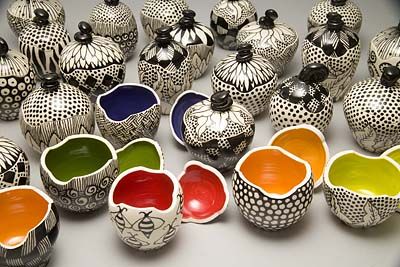 Pinch Pot Wax Resist Egg Vessel ConstructionName:							Period:Building Assessment (40 point): 12345CompletenessCompleted approx. 20% Completed approx. 40% Completed approx. 60%Completed approx. 80% Completed 100%, and it reflects your sketchYour vessel did not explodeIt explodedIt did not explodedWell-constructedLittle effort was made in constructing a solid vesselYour vessel’s construction is weak due to poor construction techniquesYour vessel’s construction holds together but has several weak areasYour vessel construction is solid with minor areas of weaknessYou successfully constructed you vessel with not air bubbles Smooth & finishedLittle effort to smooth or finish your vesselYour vessels was only partially smoothed and finishedWhile most of your vessels is smoothed and finished, there are some major areas that were notYour vessels is smoothed and finished with minor areas of imperfectionsYour smoothed and finished your vessel to enhance your overall designCreativeYour vessels is common and does not reflect creative thinkingYour vessel has been done before but is more than just a traditional coil constructionYour vessel is more traditional with minor areas of creativityYour vessels is relatively unique and with somewhat traditional coil techniquesYour vessels is impressively unique and you used your coil construction creativelyUsed time, care & effortYou did not utilize your time in class productivelyWhile you were somewhat productive in class you could have used much more of your timeWhile you had times that were productive, you had many times that you did not utilize your time wellYou had times that were productive with some minor distractionsYou made productive use of every available moment in classListened and were silent during instructionYou were distracting while instructions were being givenYou were somewhat attentive but also distracted / talkingYou were attentive but missed some elements due to being distractedYou were mostly attentive with minor distractionsYou were attentive while instruction were givenFollowed rules, team tasks & clean upYou did not follow through with task/clean up or broke rulesYou mostly followed rules and task/clean upYou followed rules and completed somewhat of your tasks/clean upYou followed rules and completed most of your tasks/clean upNot only did you follow rules/tasks, but you also went above and beyond to be helpful